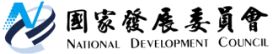 國家發展委員會 新聞稿行政院國家發展基金創業天使投資方案執行進度暨投資成果分享記者會提升新創投資能量  國際獨角獸現蹤跡發布日期：108年12月26日發布單位：行政院國家發展基金行政院國家發展基金管理會（以下簡稱國發基金）於12月26日假台大醫院國際會議中心辦理「行政院國家發展基金創業天使投資方案－執行進度暨投資成果分享記者會」，向各界說明本方案的投資成果，同時邀請12家投資的新創事業共襄盛舉，分享成功募資與創業經驗，並展示各家產品及競爭優勢，期能鼓勵更多新創事業勇於提出投資申請，為實現創業夢想而奮力不懈。本次記者會特別邀請國際知名天使投資人父子檔，橡子園創投基金陳五福董事長及Hive Ventures陳柏雨創辦人聯袂出席，由資深與新銳兩代天使投資人的觀點，給予所有新創團隊勉勵，分享國際天使投資人如何評斷國內的新創事業能量，同時也提供新創團隊獲得投資人青睞的小撇步。國發會陳美伶主委表示，新創是引導未來國家整體經濟發展的利基與商機，政府為了打造良好的創新創業環境，推動了諸多協助新創發展措施，包含了法規調適、人才引進、業務全球化等，目的就是要讓年輕人能在最適合的新創環境中一展長才。台灣創新創業蓬勃發展，現已孵出2隻獨角獸，分別是睿能公司（Gogoro）與專精於人工智慧（AI）的台灣新創公司沛星互動科技（Appier）。為了引導資金挹注新創事業，國發基金辦理創業天使投資方案，喚醒了民間企業對於新創事業的投資熱情，同時也帶動民間企業擴大投資新創事業，引導更多的資金與資源挹注新創事業。創業天使投資方案從107年5月正式啟動迄今，已經核准投資75家新創事業，核准投資金額約計新台幣9.67億元，天使投資人及其他民間投資人共同挹注新創事業金額約新台幣17.74億元，促進新創事業總投資金額逾新台幣27.41億元。本方案已達成強化國內新創事業投資能量之初步目標。政府透過創業天使投資方案以資金支持新創事業發展，後續更可持續參與投資最高至新台幣一億元，成為新創事業未來發展的重要資金後盾。陳美伶主委表示，當新創事業日漸茁壯後，後續資金需求仍可由國發基金的其他投資專案接手，讓新創事業毋須擔心每個階段的募資，可全心全力經營事業。此外，陳主委更鼓勵新創事業要具備國際觀，目前國際情勢牽一髮而動全身，看看美中貿易戰對世界各國及台灣企業的影響就可知道。新創事業發展的市場不能只侷限於國內，應該以國際市場為目標，如此才能有更廣闊的伸展空間，充分展現絕對的競爭優勢及發展條件，讓國際對於台灣的創業團隊及創新創業能量刮目相看。國發基金了解創業維艱，很多新創事業儘管具備前瞻技術、創新商業模式，但是經常因為資金不足以完成技術商業化，或是建立商業模式，因此無法安然度過創業初期的艱困階段。如今，國發基金願意領頭扮演資金點火的角色，建構更完善的投資新創事業機制，打造出國內良好的天使投資環境。這次記者會邀請了12家創業天使投資方案的投資事業，包含Flat Medical Inc.、Osense technology Co., Ltd.、BONIO INC.、Canner, Inc.、昱星生技公司、稜研科技公司、翔探科技公司、臺灣輔康醫療器材公司、悠勢科技公司、海力雅集成公司、昇締生技公司及菜蟲農食公司等，含括生技醫療、電子科技、電子商務、化學材料、文化休閒等，投資產業別非常廣泛，期待能從不同產業發掘具潛力獨角獸企業，給予最關鍵的協助，讓新創幼苗早日成為獨角獸。聯絡人：行政院國家發展基金 蔡宜兼副執行秘書辦公室電話：（02）2316-8210